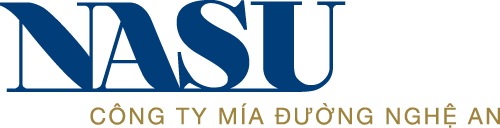 ĐƠN XIN VIỆC JOB APPLICATIONVỊ TRÍ DỰ TUYỂN:  APPLIED POSITION: ………………………………………………………………………….…….......THÔNG TIN CÁ NHÂN/PERSONAL INFORMATION:Họ và tên: 	Nam/Male		Full name: …………………………………………………….…..	Nữ/Female	Ngày sinh: 	Nơi sinh Date of birth: …………………….. 	Place of birth: ………………………………………………….                             Dân tộc: 	Tôn giáo:	Quốc tịch:Nation:           ……………………..	Ethic group: ……………….	Nationality: ……………………..Địa chỉ hiện nay: Present Address: ………………………………………………………………………………………..Địa chỉ thư điện tử:	Số điện thoại:E-mail Address: …………………………………………	Telephone Numbers: …………………..…Số chứng minh thư: 	Ngày cấp: 	Nơi cấp: Identity Card No: …………………..	Issued Date: ……………….	Issued Place: ………………...…Tình trạng hôn nhân:  Độc thân      	Đã lập gia đình      	Ly hôn        	Khác (ghi rõ)Marital status:           	Single  	Maried   	Divorced   	Others …………………..TRÌNH ĐỘ HỌC VẤN VÀ BẰNG CẤP/EDUCATION & QUALIFICATIONS:Từ Trung học phổ thông trở lên/From Highs School upwardsKỹ năng Tiếng Anh/ English SkillsKỹ năng Vi Tính/Computer SkillsQUÁ TRÌNH CÔNG TÁC/EMPLOYMENT RECORD (Theo trình tự thời gian/in chronological order)THÔNG TIN DỰ TUYỂN/APPLICATION INFORMATION: Lý do nộp đơn vào NASU Và vị trí đang tuyển?/Why do you applies to NASU & this position?……………………………………………………………………………………………………………………………………………………………………………………………………………………Ngày nào bạn có thể bắt đầu công việc?/Will able to work possible start? …………………………Tổng thu nhập bạn mong đợi?/Total income expected? ………………………………………………Bạn biết được vị trí cần tuyển này bằng cách nào?/How did you know this vacant position?…………………………………………………………………………………………………………Bạn đã bao giờ tham gia thi tuyển tại NASU chưa? Nếu có, xin nêu rõ vị tríHave you ever been interviewed at NASU? If yes, please specify the positions  …………………………………………………………………………………………………………NHỮNG THÔNG TIN KHÁC/FURTHER INFORMATION:Sở thích, năng khiếu (ví dụ: đá bóng, cầu lông, âm nhạc…)Hobbies/attributes (such as football, volleyball, music…) …………………………………………………Người thân & Bạn bè làm việc tại NASU/Relatives & Friends working at NASUBạn & Người thân có mối quan hệ kinh doanh với NASUYou & Relatives having business with NASUBạn đã bao giờ bị đuổi việc, bị đình chỉ công tác, bị kết tội hay ra toà chưa?   Have you ever been dismissed or suspended, charged or convicted in any court of law?…………………………………………………………………………………………………………02 người biết rõ quá trình làm việc, học tập của bạn (không phải là người thân của bạn)/02 persons who know clearly about your working and education Records (must not be your relatives).Tôi xin cam đoan những thông tin tôi cung cấp trong đơn này là hoàn toàn chính xác và đúng sự thật. Tôi xin chịu trách nhiệm nếu các thông tin trên sai lệch hoặc không đúng sự thật.I hereby declare that the information given by me in this form is correct and true to the best of my knowledge. I will take full responsibility if the above information is incorrect or untrue.Ngày                                                                               	Chữ ký      Date        …………………………………….                     	Signature ……………………………………………Phần dành cho Phòng Nhân Sự/ For Human Resource Department Usage OnlyNgười nhận	Ngày nhận Received by:	………………………………………   	Date:	……………………………………Phương thức nhận How: 	………………………………………………………………………………………………Từ tháng nămFrom mm ddĐến tháng nămTo mm ddTrườngSchool NameSpecialisationChuyên ngànhTrình độLevelĐánh dấu ()/Please tick ()Tốt/GoodKhá/FairTrung bình/AverageKém/PoorNghe Nói/ Listening & Speaking Đọc Viết//Reading &WritingĐánh dấu ()/Please tick ()Tốt/GoodKhá/FairTrung bình/AverageKém/PoorMicrosoft WordMicrosoft ExcelMicrosoft Power PointMicrosoft AccessKhác/Others …………………. Từ tháng nămFrom mm ddĐến tháng nămTo mm ddTên Công ty Employer nameChức vụ và công việc chính Position and main dutiesTổng thu nhập Total IncomeLý do chuyển việcReasons for LeavingTTNoHọ và Tên Full NameQuan hệ RelationshipNghề nghiệp OccupationTTNoHọ và Tên Full NameQuan hệ với bạn Relationship with youQuan hệ với NASU Relationship with NASUHọ tên 	Họ tên		                                                 Full NameĐịa chỉ 		Địa chỉAddress  Nghề nghiệp  	Nghề nghiệp                                                                                                                                    Occupation  Số điện thoại	 			Số điện thoạiTelephone numberQuan hệ 			  	Quan hệ Relationship